Table S1. Landsat dataset B2. Table S2. Statistical analysis of LSTs and LULC class using KDE and its metrics (July 1984-2023).Figure S1-S6. KDE and Boxplot for each LULC class according to year.                S1. July 1996.                                                   S2. July 1999.                                             S3. July 2001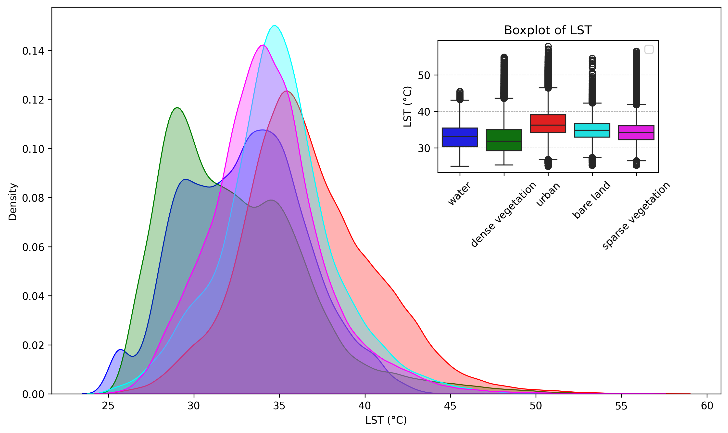 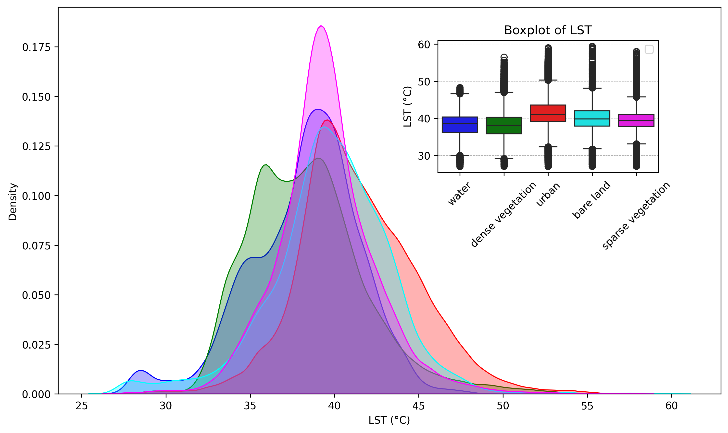 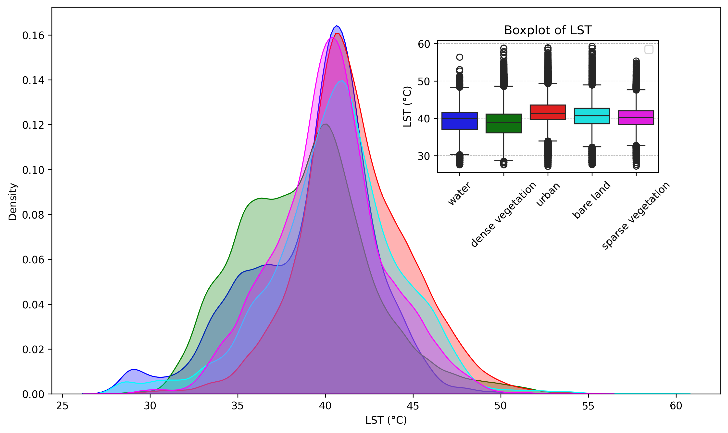 .               S4. July 2014.                                                     S5. July 2018                                               S6. July 2020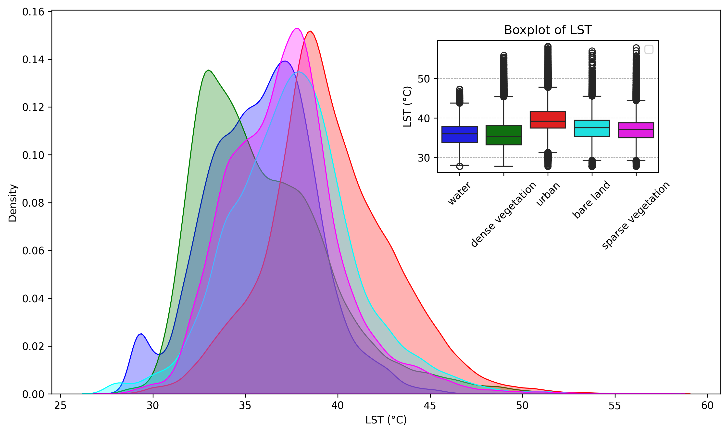 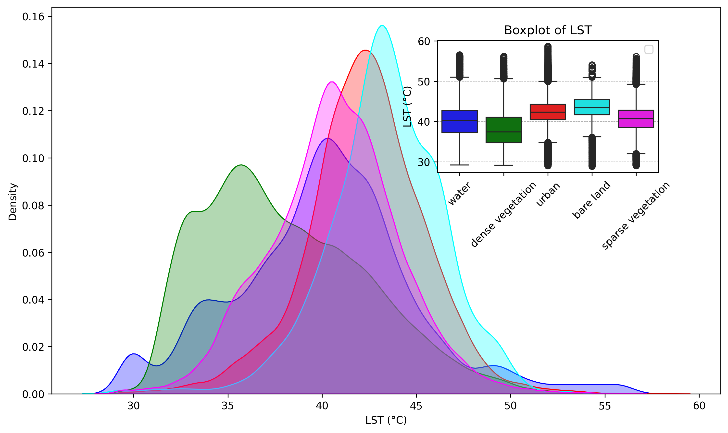 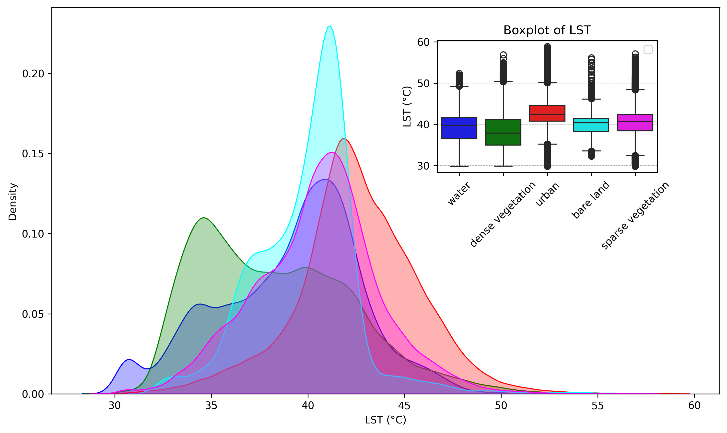 Table S3. LST and LULC class data for calculating seasonal thresholds for each class (April to September 1996-2023).Figure S7. SUHI maps for July over the years.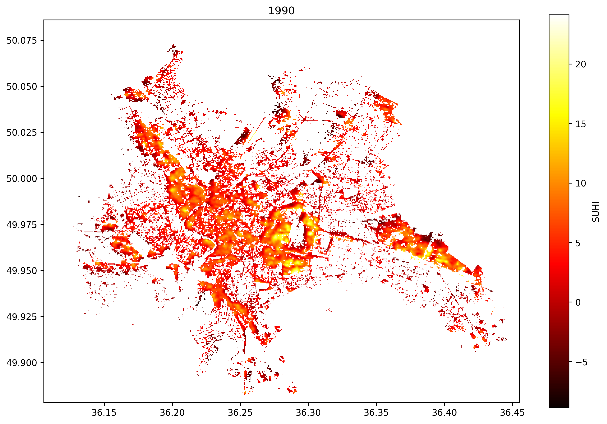 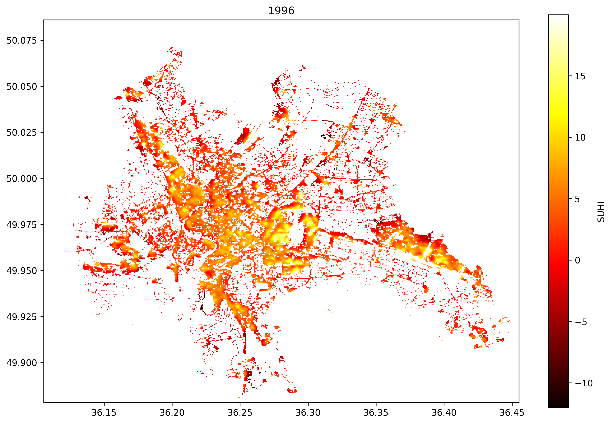 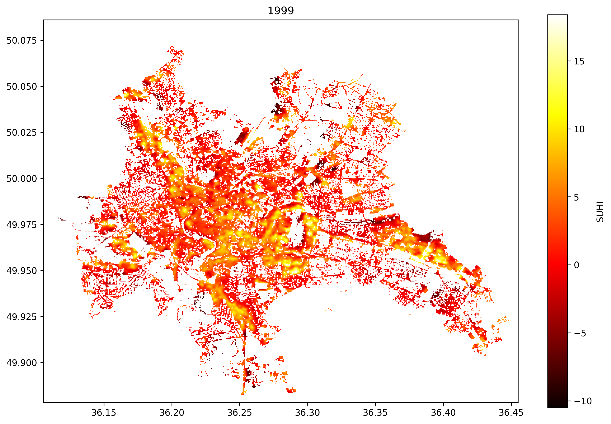 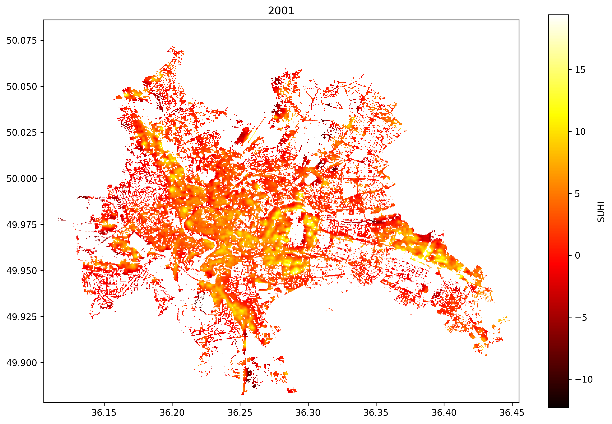 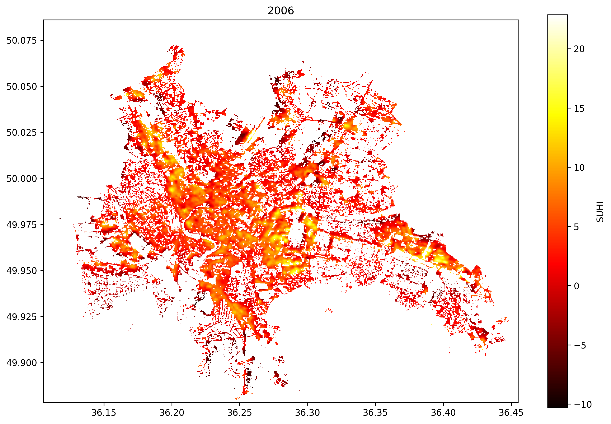 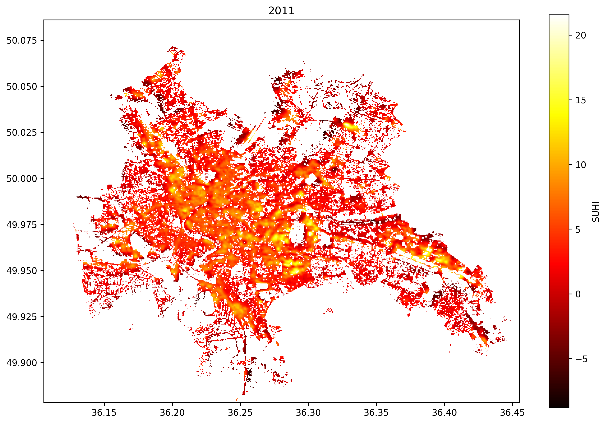 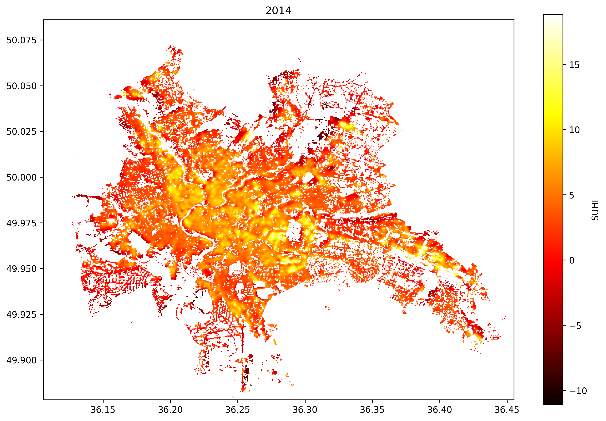 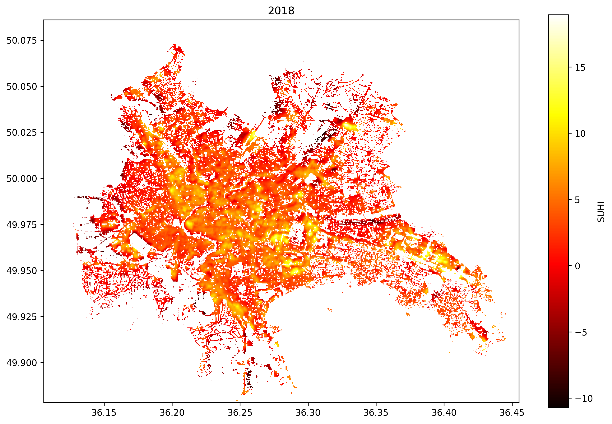 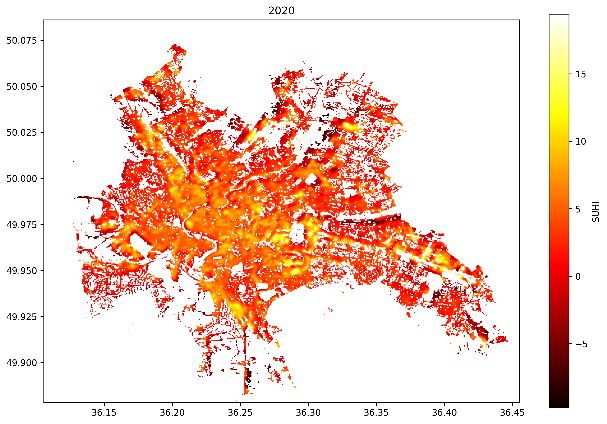 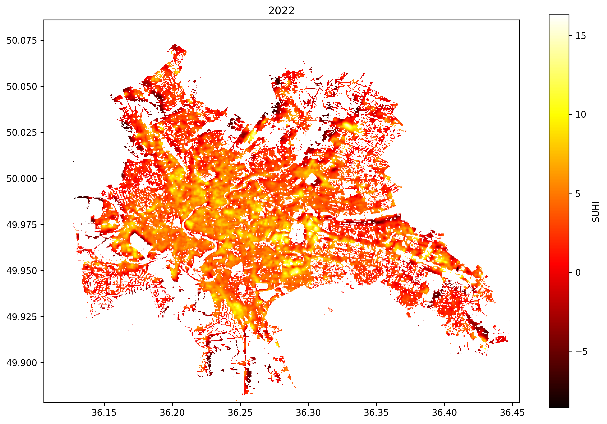 DateScene IDResolution, mResolution, mCloud, %Daytime air, °С16/04/2023LANDSAT/LC08/C02/T1_L2/LC08_177025_20230416LANDSAT/LC08/C02/T1_L2/LC08_177025_20230416308.651417/05/2023LANDSAT/LC09/C02/T1_L2/LC09_178025_20230517LANDSAT/LC09/C02/T1_L2/LC09_178025_20230517308.132502/06/2023LANDSAT/LC09/C02/T1_L2/LC09_178025_20230602LANDSAT/LC09/C02/T1_L2/LC09_178025_20230602300.12520/07/2023LANDSAT/LC09/C02/T1_L2/LC09_178025_20230720LANDSAT/LC09/C02/T1_L2/LC09_178025_20230720302.5427.806/08/2023LANDSAT/LC08/C02/T1_L2/LC08_177025_20230806LANDSAT/LC08/C02/T1_L2/LC08_177025_2023080630035.414/09/2023LANDSAT/LC08/C02/T1_L2/LC08_178025_20230914LANDSAT/LC08/C02/T1_L2/LC08_178025_20230914308.2323.307/04/2020LANDSAT/LC08/C02/T1_L2/LC08_177025_20200407LANDSAT/LC08/C02/T1_L2/LC08_177025_20200407300.0213.623/04/2020LANDSAT/LC08/C02/T1_L2/LC08_177025_20200423LANDSAT/LC08/C02/T1_L2/LC08_177025_20200423300.081607/05/2022LANDSAT/LC09/C02/T1_L2/LC09_177025_20220507LANDSAT/LC09/C02/T1_L2/LC09_177025_20220507305.482510/06/2020LANDSAT/LC08/C02/T1_L2/LC08_177025_20200610LANDSAT/LC08/C02/T1_L2/LC08_177025_20200610300.1231.926/06/2020LANDSAT/LC08/C02/T1_L2/LC08_177025_20200626LANDSAT/LC08/C02/T1_L2/LC08_177025_20200626301.229.412/07/2020LANDSAT/LC08/C02/T1_L2/LC08_177025_20200712LANDSAT/LC08/C02/T1_L2/LC08_177025_2020071230030.803/07/2020LANDSAT/LC08/C02/T1_L2/LC08_178025_20200703LANDSAT/LC08/C02/T1_L2/LC08_178025_20200703300.4632.404/08/2020LANDSAT/LC08/C02/T1_L2/LC08_178025_20200804LANDSAT/LC08/C02/T1_L2/LC08_178025_20200804300.827.714/09/2020LANDSAT/LC08/C02/T1_L2/LC08_177025_20200914LANDSAT/LC08/C02/T1_L2/LC08_177025_20200914300.1223.521/09/2020LANDSAT/LC08/C02/T1_L2/LC08_178025_20200921LANDSAT/LC08/C02/T1_L2/LC08_178025_20200921300.0119.909/04/2018LANDSAT/LC08/C02/T1_L2/LC08_178025_20180409LANDSAT/LC08/C02/T1_L2/LC08_178025_20180409301.6511.804/05/2018LANDSAT/LC08/C02/T1_L2/LC08_177025_20180504LANDSAT/LC08/C02/T1_L2/LC08_177025_20180504300.0130.511/05/2018LANDSAT/LC08/C02/T1_L2/LC08_178025_20180511LANDSAT/LC08/C02/T1_L2/LC08_178025_20180511300.0318.127/05/2018LANDSAT/LC08/C02/T1_L2/LC08_178025_20180527LANDSAT/LC08/C02/T1_L2/LC08_178025_20180527300.0222.221/06/2018LANDSAT/LC08/C02/T1_L2/LC08_177025_20180621LANDSAT/LC08/C02/T1_L2/LC08_177025_20180621300.0129.730/07/2018LANDSAT/LC08/C02/T1_L2/LC08_178025_20180730LANDSAT/LC08/C02/T1_L2/LC08_178025_20180730302.9733.524/08/2018LANDSAT/LC08/C02/T1_L2/LC08_177025_20180824LANDSAT/LC08/C02/T1_L2/LC08_177025_20180824300.0127.322/09/2017LANDSAT/LC08/C02/T1_L2/LC08_177025_20170922LANDSAT/LC08/C02/T1_L2/LC08_177025_20170922300.0127.610/04/2015LANDSAT/LC08/C02/T1_L2/LC08_177025_20150410LANDSAT/LC08/C02/T1_L2/LC08_177025_20150410300.112216/05/2014LANDSAT/LC08/C02/T1_L2/LC08_178025_20140516LANDSAT/LC08/C02/T1_L2/LC08_178025_20140516309.5329.604/06/2015LANDSAT/LC08/C02/T1_L2/LC08_178025_20150604LANDSAT/LC08/C02/T1_L2/LC08_178025_20150604300.182913/06/2015LANDSAT/LC08/C02/T1_L2/LC08_177025_20150613LANDSAT/LC08/C02/T1_L2/LC08_177025_20150613300.0628.312/07/2014LANDSAT/LC08/C02/T1_L2/LC08_177025_20140712LANDSAT/LC08/C02/T1_L2/LC08_177025_20140712305.6331.204/08/2014LANDSAT/LC08/C02/T1_L2/LC08_178025_20140804LANDSAT/LC08/C02/T1_L2/LC08_178025_20140804306.4330.913/08/2014LANDSAT/LC08/C02/T1_L2/LC08_177025_20140813LANDSAT/LC08/C02/T1_L2/LC08_177025_20140813300.543320/08/2014LANDSAT/LC08/C02/T1_L2/LC08_178025_20140820LANDSAT/LC08/C02/T1_L2/LC08_178025_20140820301.62917/09/2015LANDSAT/LC08/C02/T1_L2/LC08_177025_20150917LANDSAT/LC08/C02/T1_L2/LC08_177025_20150917300.022624/09/2015LANDSAT/LC08/C02/T1_L2/LC08_178025_20150924LANDSAT/LC08/C02/T1_L2/LC08_178025_20150924300.033022/04/2011LANDSAT/LT05/C02/T1_L2/LT05_178025_20110422LANDSAT/LT05/C02/T1_L2/LT05_178025_2011042230016.102/06/2011LANDSAT/LT05/C02/T1_L2/LT05_177025_20110602LANDSAT/LT05/C02/T1_L2/LT05_177025_2011060230027.918/06/2011LANDSAT/LT05/C02/T1_L2/LT05_177025_201106183030429.220/07/2011LANDSAT/LT05/C02/T1_L2/LT05_177025_201107203030432.827/07/2011LANDSAT/LT05/C02/T1_L2/LT05_177025_201107203030035.728/08/2011LANDSAT/LT05/C02/T1_L2/LT05_178025_201108283030029.208/10/2011LANDSAT/LT05/C02/T1_L2/LT05_177025_201110083030024.523/05/1999LANDSAT/LT05/C02/T1_L2/LT05_178025_199905233030621.524/06/1999LANDSAT/LT05/C02/T1_L2/LT05_178025_199906243030031.226/07/1999LANDSAT/LT05/C02/T1_L2/LT05_178025_199907263030029.411/08/1999LANDSAT/LT05/C02/T1_L2/LT05_178025_1999081130301133.705/09/1999LANDSAT/LT05/C02/T1_L2/LT05_177025_199909053030025.517/05/1997LANDSAT/LT05/C02/T1_L2/LT05_178025_19970517303012314/06/1998LANDSAT/LT05/C02/T1_L2/LT05_177025_199806143030039.816/07/1998LANDSAT/LT05/C02/T1_L2/LT05_177025_199807163030231.823/07/1998LANDSAT/LT05/C02/T1_L2/LT05_178025_199807233030030.401/08/1998LANDSAT/LT05/C02/T1_L2/LT05_177025_199808013030135.809/09/1998LANDSAT/LT05/C02/T1_L2/LT05_178025_199809093030120.407/05/1996LANDSAT/LT05/C02/T1_L2/LT05_177025_199605073030125.230/05/1996LANDSAT/LT05/C02/T1_L2/LT05_178025_199605303030526.624/06/1996LANDSAT/LT05/C02/T1_L2/LT05_177025_199606243030030.410/07/1996LANDSAT/LT05/C02/T1_L2/LT05_177025_19960710303003502/08/1996LANDSAT/LT05/C02/T1_L2/LT05_178025_199608023030128.611/08/1996LANDSAT/LT05/C02/T1_L2/LT05_178025_199608113030621.906/09/1997LANDSAT/LT05/C02/T1_L2/LT05_178025_199709063030017.415/07/1995LANDSAT/LT05/C02/T1_L2/LT05_178025_19950715303002925/08/1995LANDSAT/LT05/C02/T1_L2/LT05_177025_199508253030328.417/04/1992LANDSAT/LT05/C02/T1_L2/LT05_178025_19920417LANDSAT/LT05/C02/T1_L2/LT05_178025_1992041730119.503/05/1992LANDSAT/LT05/C02/T1_L2/LT05_178025_19920503LANDSAT/LT05/C02/T1_L2/LT05_178025_1992050330221.516/08/1992LANDSAT/LT05/C02/T1_L2/LT05_177025_19920816LANDSAT/LT05/C02/T1_L2/LT05_177025_1992081630031.601/09/1992LANDSAT/LT05/C02/T1_L2/LT05_177025_19920901LANDSAT/LT05/C02/T1_L2/LT05_177025_1992090130026.115/04/1991LANDSAT/LT05/C02/T1_L2/LT05_178025_19910415LANDSAT/LT05/C02/T1_L2/LT05_178025_1991041530018.118/06/1991LANDSAT/LT05/C02/T1_L2/LT05_178025_19910618LANDSAT/LT05/C02/T1_L2/LT05_178025_199106183003101/10/1991LANDSAT/LT05/C02/T1_L2/LT05_177025_19911001LANDSAT/LT05/C02/T1_L2/LT05_177025_1991100130025.905/04/1990LANDSAT/LT05/C02/T1_L2/LT05_177025_19900405LANDSAT/LT05/C02/T1_L2/LT05_177025_199004053002101/07/1990LANDSAT/LT05/C02/T1_L2/LT05_178025_19900701LANDSAT/LT05/C02/T1_L2/LT05_178025_1990070130127.314/07/1989LANDSAT/LT05/C02/T1_L2/LT05_178025_19890714LANDSAT/LT05/C02/T1_L2/LT05_178025_198907143003010/04/1986LANDSAT/LT05/C02/T1_L2/LT05_177025_198604103030023.326/04/1986LANDSAT/LT05/C02/T1_L2/LT05_177025_198604263030013.728/05/1986LANDSAT/LT05/C02/T1_L2/LT05_177025_198605283030527.313/06/1986LANDSAT/LT05/C02/T1_L2/LT05_177025_198606133030129.306/07/1986LANDSAT/LT05/C02/T1_L2/LT05_178025_198607063030029.407/08/1986LANDSAT/LT05/C02/T1_L2/LT05_178025_198608073030429.509/05/1985LANDSAT/LT05/C02/T1_L2/LT05_177025_198505093030129.616/07/1984LANDSAT/LT05/C02/T1_L2/LT05_178025_198407163030830.7yearclassmodemedianIQRminmaxoutliersspreadskewnessMM2023water[30.1, 36.59]35.384.9227.4946.675216.510.122023dense veg[30.88, 32.71, 37.59, 52.85]34.656.6926.8854.5935420.920.6142023urban[38.8]39.34.3927.4256.28419417.680.1812023bare land[37.97, 51.49, 54.24]37.234.8527.9656.8712316.730.432023sparse veg[34.23, 37.73, 51.49, 52.97, 54.36]36.774.727.5556.4461616.710.5552020water[30.74, 34.4, 40.9]39.735.0629.7952.343717.72-0.2832020dense veg[34.61, 39.87, 53.71]37.886.1629.8556.8422017.830.6332020urban[41.85, 56.25]42.463.7429.7858.9685015.62-0.0922020bare land[33.14, 41.11, 49.25, 53.37, 55.66]40.353.1532.3156.1410010.230.552020sparse veg[30.71, 41.23]40.693.9929.8157.1196115.490.0522018water[30.0, 33.96, 40.29, 49.07, 53.77, 55.36]40.245.5129.256.5449121.970.2962018dense veg[33.2, 35.69]37.396.3629.1156.1617219.490.6122018urban[42.27]42.323.829.0358.69549614.97-0.1412018bare land[29.63, 32.48, 43.17, 52.79]43.393.7128.8754.0713314.23-0.5542018sparse veg[29.59, 40.5]40.684.3129.0556.0999416.130.0322014water[29.15, 35.04, 36.58, 39.51]38.234.6127.8150.0313817.01-0.3142014dense veg[29.65, 35.31, 39.41]38.015.5328.1155.9945716.130.7332014urban[31.39, 41.87, 56.89]42.093.927.857.7456115.24-0.0732014bare land[28.22, 30.89, 41.4, 51.69]40.64.0727.8357.5535914.55-0.142014sparse veg[30.09, 40.29, 54.59]39.234.5227.9856.8450514.740.3232011water[29.34, 37.12]35.993.9927.847.3310914.710.0122011dense veg[32.99]35.34.8627.855.83103915.941.0812011urban[38.5, 57.29]39.24.1327.7958.17394715.970.3422011bare land[28.2, 37.87, 50.95, 54.01]37.554.0627.7956.9629316.730.4542011sparse veg[37.78, 50.71, 52.6, 54.75]37.083.827.857.75128414.270.7442006water[25.39, 29.88, 35.91]35.015.5724.3751.118719.54-0.1732006dense veg[29.46, 35.66]32.896.924.9854.2240421.10.6922006urban[36.66, 56.29, 57.48]37.344.3824.3757.55521218.360.1932006bare land[36.16, 51.39]36.444.2524.9354.683219.950.4322006sparse veg[35.93, 52.17, 55.83, 57.07, 58.95]35.584.5224.9359.16152917.880.4351999water[28.24, 33.51, 38.63, 54.14]38.675.3827.5454.315919.77-0.2641999dense veg[33.01, 38.04]37.315.5827.5456.4464918.510.521999urban[38.56, 53.06]39.634.327.5456.44327516.690.321999bare land[28.53, 38.94, 50.82]39.664.5127.5457.6663017.85-0.1231999sparse veg[38.52, 52.1, 54.23]38.924.0127.5556.7168215.760.0431996water[28.5, 30.54, 35.19, 39.02]38.614.1627.0748.3156817.3-0.5341996dense veg[29.43, 35.91, 39.04]38.124.4827.0756.52132016.010.8131996urban[29.63, 39.52, 53.68]40.994.527.0759.05263716.30.3331996bare land[27.98, 39.39, 52.39, 56.08, 57.51]39.864.1127.0759.4544617.28-0.2551996sparse veg[39.2, 52.54, 54.28, 57.04]39.353.1627.0758.06383913.210.3841990water[25.71, 29.51, 34.01]33.075.1524.945.541617.070.1331990dense veg[29.03, 34.51]31.85.7625.354.9186717.841.1121990urban[35.42, 56.83]36.254.9324.9157.92258318.60.5321990bare land[34.72, 52.39, 53.86]34.813.7525.1854.667416.490.3731990sparse veg[34.04, 53.24, 55.31]34.123.8625.1756.57296116.180.7231984water[27.49, 37.51, 47.48, 49.86]36.934.9126.3150.8519417.660.0541984dense veg[36.51, 48.26]35.834.3727.0353.476815.60.5821984urban[28.22, 38.88]39.394.4926.4254.66160016.40.1321984bare land[40.81, 47.91]39.45.8927.0950.684023.02-0.0221984sparse veg[27.18, 37.25, 47.78, 53.4, 54.59]37.593.5726.3155.14309913.680.515YMwatermeanwaterstddenseveg meandenseveg stdurbanmeanurbanstdbare landmeanbare landstdsparseveg meansparseveg std2023414.312.4213.983.0115.142.9914.572.4614.932.122023531.884.1230.53.7833.92.9435.864.3932.63.232023634.534.532.464.0737.053.2938.095.1135.213.62023735.193.434.394.5639.473.7137.583.6936.993.552023838.933.1738.983.4742.783.1640.43.6440.593.072023927.322.5926.472.4728.77229.1327.811.972020424.453.5923.772.6925.051.9425.122.5924.882.342020527.173.825.723.5928.782.6230.024.0627.612.7720206383.7137.734.0542.193.2240.653.339.883.462020739.113.6838.144.0842.873.241.483.2640.963.312020834.513.433.763.6237.283.0335.933.5635.633.032020926.452.4125.522.2927.561.8627.492.3526.831.872018422.884.1323.282.4824.222.1424.272.423.972.522018530.954.4928.384.1732.612.9833.594.431.553.262018639.494.9536.934.8141.883.4341.884.2940.293.712018740.134.7238.094.3542.33.1943.343.0940.633.432018834.454.1332.283.5835.472.5437.384.734.672.772018929.632.4728.721.9530.171.6631.732.3429.941.92015419.62.4319.691.9720.51.7220.171.4220.341.862015532.722.8132.462.9735.52.8935.973.0933.762.652015638.684.8636.424.8241.333.5242.845.9239.493.682015737.983.338.073.7342.023.3139.863.3739.313.342015835.362.5934.76337.932.6136.772.3836.332.532015929.562.2828.752.0230.311.7330.231.5730.172.012011424.213.2923.572.7425.12.2724.522.5825.192.282011535.253.7434.014.438.293.3137.143.3136.43.482011636.624.0635.874.4440.293.8538.063.6237.524.112011735.862.8635.843.6339.583.4637.723.0436.843.072011830.892.8830.552.9132.822.732.082.5231.622.542011923.432.323.251.4623.721.423.871.7323.761.57199941999529.374.9728.784.4232.053.5335.184.3931.564.011999635.344.3336.334.1539.963.440.583.3738.783.431999736.334.0536.494.1539.953.4840.274.2638.843.281999835.053.9135.173.2537.982.939.463.3336.832.991999928.493.7627.412.929.392.5832.14.0629.843.36199841998527.064.4427.724.2531.963.2532.763.6530.913.421998639.294.4939.074.0942.423.3944.563.8341.153.341998734.273.8334.734.2738.253.5737.423.4336.883.221998839.323.4538.73.7441.843.5241.613.4140.132.981998926.134.6824.763.1625.622.6726.063.0625.973.07199641996535.574.433.454.2137.343.5738.294.0736.253.681996636.373.735.484.1538.883.5537.73.4537.393.291996738.213.337.993.5941.083.4939.913.5839.342.981996830.293.1528.763.3531.592.9331.693.1530.892.641996921.662.8919.813.0222.032.3823.082.9121.862.23